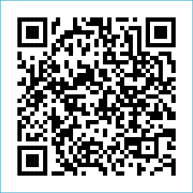 ST MARY’S PARISH NEWSLETTER - TARBERT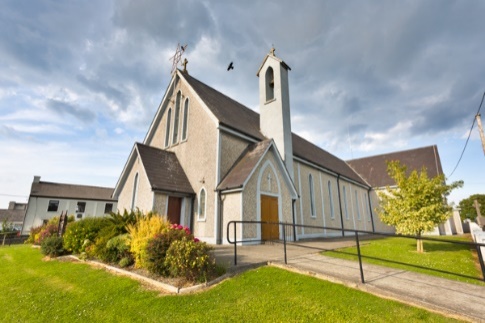 Parish Office Opening Hours:				              			   	              Mon. 10.30am -2.30pm. Wed. 10.30am-1.30pm                                  	                                 Priests :	Fri. 10.30am-2.30pm  Phone ; 068-36111.				   	                  Fr. Sean Hanafin   087-8341083Email: tarbert@dioceseofkerry.ie							    Fr. Michael Hussey 087-2386084Notices for Parish Newsletter have to be in on					    Safeguarding Children: 087-6362780 Wednesday by 12 Noon.								    Defib. Emergency No.    999 or 112Webpage: www.stmarystarbert.com							(Outside Surgery Hours)The Transfiguration of the Lord Sunday 6th August 2023R.I.P.        Tony Cleary, Woodview Place / Limerick.          Noreen Usher ( née O’ Connor ), Dublin / Tieraclea.PRIEST ON DUTY THIS WEEKEND:   Fr. Seán Hanafin   087-8341083.PARISH OFFERTORY COLLECTION    July - € 3,806                  Maintenance Fund € 485                Online Banking € 130                                                                                                                    Donation - € 500                                                          Míle Buíochas.DIOCESAN COLLECTION – A special diocesan collection for the Pastoral Centre will be held this weekend Sat. 5th / Sun. 6th of Aug.        GRAVEYARD MASSES – Kilnaughtin Graveyard  – Friday  11th August at 7pm.    St. Mary’s Cemetery, Tarbert  – Friday 18th August at 7pm.                            Please note that all Graveyard Masses are at 7pm.LIVE SERVICES – All Masses are now being live streamed from our Church. Just go to the Church website – www.stmarystarbert.com and you can watch on your phone, tablet, computer or smart T.V. When you log in and see the picture of the Altar, just underneath this, click on the mute button and you will then have the audio as well. DIOCESAN PRAYER FOR VOCATIONSBlessed Trinity, Father, Son and Spirit, we worship and praise You.Father, through the Holy Spirit you give to every Christian a unique callingas you provide and care for the needs of your people.Hear our prayers for our needs as parish communities. Bless our efforts to strengthen lay ministry.In our diocese and in all our parishes give to each person the graceto discern, follow and live their calling.Call forth from among us vocations to the diocesan priesthood.Fill the hearts of our priests and deacons with renewed Peace and Joy.Father, in all things ‘Thy will be done’.                    We entrust our prayers to you through Christ our Lord.         Amen.ORDINATIONPlease pray for Rev. Mark Moriarty who will be ordained to the priesthood for the diocese of Kerry next Sunday August 13th in the Cathedral at 3pm.TARBERT BINGO – The committee have decided to host monthly Bingo on the first Wed. of each month at the new time of 8pm. Prizes will be in line with attendance. Your support would be greatly appreciated. All are welcome.TARBERT ACTIVE RETIREMENT GROUP – (over 55’s) meet in Tarbert Bridewell every Friday between 10.30am and 12 Noon.       We have different activities every week followed by refreshments. New Members are welcome.                                    A NEW COMMITTEE - is being formed in Tarbert to help those in need who are going through difficult times through illness etc.  It is being proposed to hold a fundraising video race night later this year. We are appealing to people in the parish to support this event by coming to a public meeting in the Tarbert Community Centre on next Thursday 10th August at 8pm.KERRY DIOCESAN PILGRIMAGE TO LOURDES - will take place from Sept. 1st to the 6th and will be led by Bishop Ray.Flights will be from Kerry Airport and bookings can be made through Marian Pilgrimages Dublin. Phone 01-8788159.DUAGH MUSIC WEEKEND - Three great nights of music and entertainment for all on Fri 18th Aug. to Sun. 20th Aug. – Fri. 18th Michael English and his band €30 – Sat. 19th ABBA-esque €22 -  Sun. 20th Trudi Lalor and the Matrimony Band with Paddy O'Brien and TR Dallas €25. You can also get a weekend pass for €65, fantastic value. Full bar facilities as well as numerous Spot Prizes each night. Contact 087-2684540 for tickets or get them on Eventbrite.ie. THE STATUE OF OUR LADY OF FATIMA - will be on Main Street, Killarney on Sunday 13th August. Prayers including the Rosary will be recited at 3pm. Everyone is most welcome to come and join us.THANK YOU - for your continuing support and financial donations that underpin the smooth running of St. Mary’s Parish Church. Please continue to donate what you can on a weekly basis at any of our Masses on Friday, Saturday, Sunday or Monday. Donations can also be made by bank transfer – our bank details are as follows :IBAN No- IE76 AIBK 9354 3380 3050 83, Account Name – Tarbert Church Account, Priest’s Account – IBAN No – IE66 AIBK 9354 3380 3051 66, Account Name – Fraternal Account,Bank - AIB, The Square, Listowel, Co. Kerry.  Day/DateTimeIntentionSaturday 5th 6pmConnie Mackessy, Tarmons.Sunday 6th 11.30amMaurice and Kathleen Buckley, Sligo / Chapel St.Monday 7th ______No Mass.Tuesday 8th 7pmMass in Ballylongford.Wednesday 9th _______No Mass.Thursday 10th 10amMass in Asdee.Friday 11th 7pmGraveyard Mass in Kilnaughtin.Saturday 12th 6pm Margaret Noonan, Kilpadogue.     ( Months Mind )Doreen Normile, Dooncaha / Clareview  (1st Anniversary)Seán McCarthy, Ivy House / Camas.Sunday 13th 11.30amMichael Carmody, Chapel St.Gabriel Mc Govern, Chapel St.Anna Marie Kearney (née Cregan) England / Ardmore.